КАРТА ПАРТНЕРАООО «ИПФ «КРАСТ» Генеральный директор ООО «ИПФ «КРАСТ»	    	                                       В. И. Шайдуллин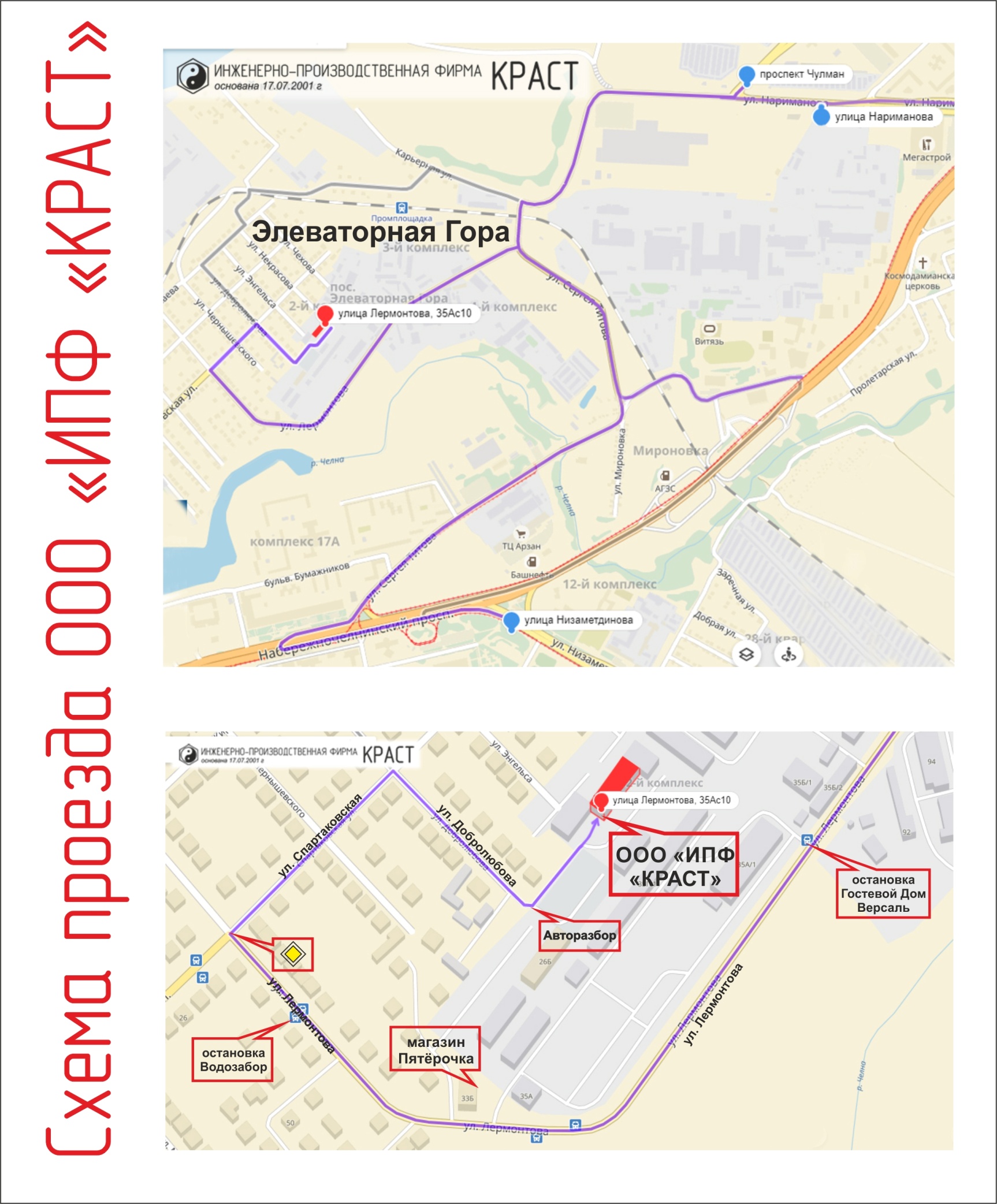 Полное наименование фирмыОбщество с ограниченной ответственностью «Инженерно-производственная фирма «КРАСТ»Дата, место и орган регистрации17.07.2001г. Филиал ГРП при МЮ РТ в Тукаевском районеЮридический адрес423812, РФ, РТ, г. Набережные Челны, пр-кт Дружбы Народов, дом 12, кв.186Почтовый адрес423812, РФ, РТ, г. Набережные Челны, пр-кт Дружбы Народов, дом 12, кв.186Фактический адресПроизводство: 423800, РФ, РТ, г. Набережные Челны, Элеваторная гора, ул. Лермонтова 35а строение 10.Должность, Ф.И.О., избранного (назначенного) руководителя единоличного исполнительного органа юридического лица, а также иного лица, имеющего право без доверенности действовать от имени данного юридического лицаГенеральный директор Шайдуллин Василь ИсмагиловичТелефоны (с указанием кода города)Тел.: (8552) 92-77-21; Сот.: 8-917-888-06-22Факс (с указанием кода города)Адрес электронной почтые-mail: ооо_krast@list.ruСайт компанииипфкраст.рфИНН/КПП1639021214/165001001Банковские реквизиты (наименование и адрес банка, номер расчетного счета, прочие банковские реквизиты)АО «Автоградбанк» г. Набережные челны р/с 40702810110000002847к/с 30101810100000000748БИК 049240748Учредитель Шайдуллин Василь ИсмагиловичСвидетельство о внесении в Единый государственный реестр юридических лиц или индивидуальных предпринимателей (дата, номер, кем выдано)22.08.2002г.  ОГРН 1021601368711 Инспекция МНС России по Тукаевскому р-ну Республики ТатарстанОКПО57240758ОКАТО92257883000ОКВЭД95300ОГРН1021601368711Главный бухгалтерне предусмотрен